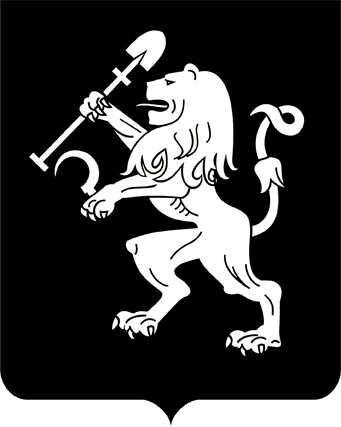 АДМИНИСТРАЦИЯ ГОРОДА КРАСНОЯРСКАРАСПОРЯЖЕНИЕО внесении изменения в распоряжение администрации города от 16.11.2016 № 346-рВ целях совершенствования системы правовых актов города,               руководствуясь ст. 41, 58, 59 Устава города Красноярска:1. Внести изменение в приложение к распоряжению администрации города от 16.11.2016 № 346-р «О создании рабочей группы по вопросам заключения концессионных соглашений на территории города Красноярска», изложив его в редакции согласно приложению к настоящему распоряжению.2. Настоящее распоряжение опубликовать в газете «Городские                 новости» и разместить на официальном сайте администрации города.Исполняющий обязанности Главы города                                                                              В.А. ЛогиновПриложениек распоряжениюадминистрации городаот _____________ № _______«Приложение к распоряжениюадминистрации городаот 16.11.2016 № 346-рСОСТАВрабочей группы по вопросам заключения концессионных соглашений на территории города Красноярска12.08.2022№ 224-рОдинцов Роман Валериевич–первый заместитель Главы города – руководитель департамента финансов, руководитель рабочей группы;Антипина Ирина Рэмовна–заместитель Главы города – руководитель департамента экономической политики                и инвестиционного развития, заместитель руководителя рабочей группы;Павлович Наталья Николаевна–заместитель Главы города – руководитель департамента муниципального имущества и земельных отношений, заместитель руководителя рабочей группы;Васюта Светлана Владимировна–консультант отдела инвестиционного развития департамента экономической политики и инвестиционного развития администрации города, секретарь рабочей группы;Будников Михаил Валерьевич–заместитель Главы города – руководитель департамента общественной безопасности;Волков Максим Валентинович–руководитель департамента градостроительства администрации города;Минкин Михаил Васильевич–руководитель юридического управления администрации города;Соловарова Юлия Александровна–руководитель управления архитектуры администрации города;Фоминых Алексей Александрович–заместитель Главы города – руководитель департамента городского хозяйства;Фоминых Ирина Николаевна–заместитель Главы города – руководитель департамента социального развития;Шадрин Ринат Русланович–заместитель Главы города – руководитель департамента муниципального заказа.».